Verbale della riunione della Commissione Ricerca del DFARiunione 06/2021 del 12 Novembre 2021Il giorno 12 Novembre 2021 alle ore 09:15 si riuniscono, presso i locali del Dipartimento di Fisica e Astronomia (DFA) “E. Majorana” dell’UniCT, i membri della Commissione Ricerca del DFA. Intervengono alla riunione i proff. S. Mirabella (Presidente), R. Barbera (in via telematica), L. Lamia, L. Lanzanò e S. Plumari per discutere i seguenti punti all’ODG:1) Stato avanzamento lavori per nuovo sito web DFA – sezione RICERCAIl presidente illustra la nuova veste della sezione RICERCA sito web di dipartimento che farà riferimento, ove possibile, a quanto previsto dal piano strategico vigente. Saranno presenti dunque le diverse macroaree dalle quali si potrà accedere alle attività di ricerca seguite dal personale docente afferente al DFA. Il presidente invita i proff. Barbera, Lanzanò e Plumari a contattare i vari referenti di macro area al fine di dettagliare i contenuti che dovranno essere esposti nelle nuove pagine web. 2) Stato avanzamento SingletronIl presidente cede la parola al prof. Lamia. Sono in corso le procedure di finalizzazione del progetto della nuova camera sperimentale e della nuova linea sperimentale MULTI che permetterà l’utilizzo dell’acceleratore Singletron 3.5MV da parte della comunità scientifica. Accanto alla progettazione della linea e della camera, viene parallelamente sviluppato il sistema di pompaggio al fine di mantenere le condizioni di vuoto utili per i futuri esperimenti. Al fine delle realizzazioni di cui sopra, la commissione ricerca viene supportata da personale tecnico dell’INFN-LNS opportunamente individuato dalla Divisione Ricerca dell’ente stesso. Viene presentata una prima bozza della camera cilindrica, avente diametro di 100 cm e altezza di 50 cm. La camera sarà dotata di 2 bracci che potranno ruotare indipendentemente rispetto all’asse verticale individuato dal porta-bersagli. La movimentazione dei bracci nonché del target (traslazione verticale e rotazione attorno all’asse verticale) sarà realizzata tramite opportuno supporto meccanico esterno alla camera. I movimenti di cui sopra potranno essere realizzati anche in condizioni di vuoto. La camera sarà inoltre prevista di diverse flange nonché di opportuno sistema meccanico per apertura/chiusura portellone superiore. Parallelamente, si porta avanti la progettazione del sistema “vuoto” sia per la linea che per la camera. Il collega dei INFN-LNS ha già individuato tutti i possibili componenti (pompe rotative e turbomolecolari e relativi sistemi, valvole di linea,…) per i quali adesso occorrerà opportunamente valutarne (ai fini del progetto) i relativi ingombri. Successivamente, si farà una valutazione dei costi al fine di procedere quanto prima ai diversi ordini.3) Progetti di ricercaIl presidente e la CR tutta discutono circa le prospettive offerte dal PNRR MUR. Il presidente auspica possa esserci opportuna diffusione all’interno del DFA.Alle ore 09:45 la riunione viene dichiarata chiusa.Firma del segretario 								Firma del Presidente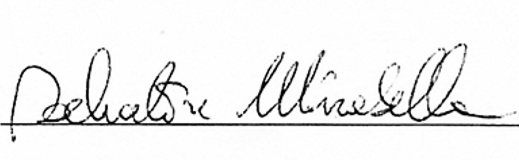 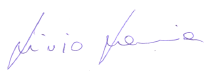 